Camera Tool to Hide and Reveal Text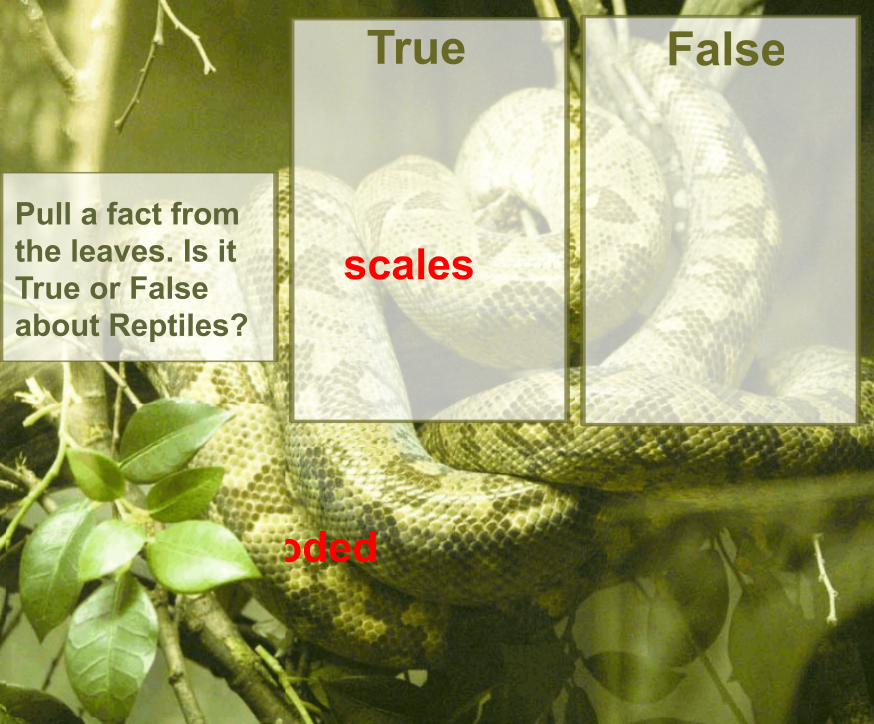 Find a background to put on the page. (You can also use a picture and enlarge it to the size of the page if you cannot find the right background. Just don’t forget to lock the image down) Next select  the shapes tool to create the boxes.  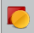 Draw one box out on the page and then with the  select tool tap on the box. 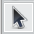 This will bring up the editing boxes. 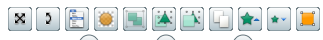 Select the (Sun) “Translucency Slider” and slide it over slightly so the box will allow the background to show through.Then duplicate the box so that there are two or as many as you need. 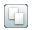 Next click on the  text tool and start typing the content for your page. 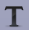 Once all the text is on the page grab the camera tool.  Tools > Camera > Area Snapshot. Then take a picture of the area where you want to hide your objects. 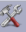 Last, lock your picture or any other boxes that need to be locked.  This can be done in the Menu or you can use the Object Browser.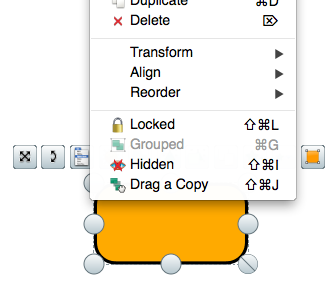 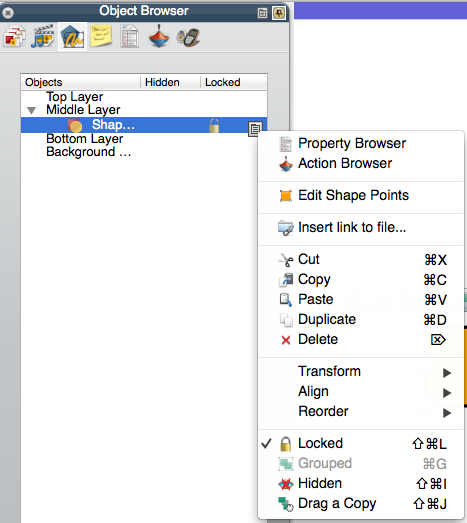 